 Teatersektionen-2018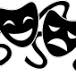 Det är främst Stadsteatern som får de flesta av teatersektionens bokningar. På andra plats kommer Dramaten, men även andra, både mindre och större, teatrar får våra besök. Väldigt uppskattat är bokningar av offentliga genrepsbiljetter till olika förställningar, vilket innebär ett betydligt billigare pris. Under år 2018 har teatersektionen förmedlat drygt 2400 biljetter till olika föreställningar. Många nya medlemmar tillkommer i Corpus teatersektion då ryktet sprider sig om hur smidigt och enkelt det är att boka biljetter genom mig/Corpus och att man tack vare det, lättare kommer iväg på teater. Som Corpusmedlem får du boka biljetter till dig och det sällskap du vill ha med dig. Du får alltid de bästa platserna och oftast till ett rabatterat pris. Detta är vad vi sett och hört under året:  KULTURHUSET (Stadsteatern) ¤  My fair lady  ¤  Våra drömmars stad  ¤  Because I´m worth it  ¤  Åtta kvinnor  ¤  Vintermusik¤  Jag är en annan nu  ¤  Ronja Rövardotter  ¤  Nu när jag ändå är här  ¤  Nattorienterarna ¤  Onåd  ¤  Ilya  ¤  Bang  ¤  Episod  ¤  Besök av en gammal dam  ¤  Öppna era hjärtan¤  Div. Soppteatrar  ¤   Klara nätter med Joni Mitchell ¤  De skyddssökande  ¤ Happy ending¤  Underkastelse  ¤  Ned med vapnen  ¤  Ett Dockhem 2  ¤ Shakespeare in Love¤  Vintermusik   ¤  Snövit (för vuxna)DANS (Stadsteatern) ¤   Virpi Pahkinen i Monolit Polygon, Fredrik (Benke) Rydman i VårofferMUSIK (Stadsteatern) ¤  Bo Sundström,  Peg Parnevik¤  Nisse Landgrens hörnor med: Viktoria Tolstoy, Lena PH, Sanna Nielsen,  LoreenDramaten ¤ Vårkonsert med Romeo & Julia-kören  ¤  Ritter, Dene, Voss  ¤   Höst och vinter¤  Påklädaren  ¤  Peer Gynt  ¤  Julkonsert med Romeo & Julia-kören DANSENS HUS ¤  Akram Khan, Urban Connection, Mats Ek & Ana Laguna,  Cirkus Cirkör FOLKOPERAN ¤   Loa Falkman i Salieri vs Mozart   ¤  Don QuijoteBARN - och FAMILJEFÖRESTÄLLNINGAR ¤  Mina och Kåge  ¤  Nassim Al fakir med Klara färdiga konsert  ¤  Katitzi  ¤  Alice¤  LasseMaja  ¤  HäxornaANDRA PRIVATA TEATRAR ¤ Oskarsteatern:  Gentlemannen,   Så som i himmelen ¤ Cirkus:  Bo Kaspers Orkester,   Peter Jöback,  Tommy Körberg i Lola ¤ Maximteatern:  Författarkväll,   Den inbillade sjuke¤ Scalateatern:  Heisenberg,  Karl-Bertils jul¤ Chinateatern:  That´s life med Jill Johnson,  Musikalen Ghost  ¤ Hamburger Börs:  Erik Gadd¤ Göta Lejon:  Magnus UgglaMålsättningen är:¤ Minst en teaterföreställning eller annat evenemang/månad. ¤ Att få med barnteater och familjeunderhållning. ¤ Att nå ut till fler av Nacka Kommuns anställda. ¤ Att få med fler teaterintresserade. ¤ Att lyssna till medlemmarnas önskemål!! Glädjande är att jag fortfarande tillhör ”GULDKLUBBEN”! Jag, Corpus teaterombud, är åter igen det bäst säljande ombudet på både Stadsteatern och Dramaten. Tack till alla er som gör detta möjligt! Ytterligare ett varmt tack till personalen på biblioteket i Forum, som är hjälpsamma med att förmedla de flesta av mina teaterkuvert! Tack alla teatervänner, för all positiv respons jag får ifrån er på olika sätt, där ni visar att ni är nöjda och tacksamma över mina teaterutskick, bokningar och service.                                                 Sektionsledare Anette Danner Nylund  2019-01-07                                                    anette.nylund@nacka.se   